Номера вызова экстренных оперативных служб112- Единый  номер 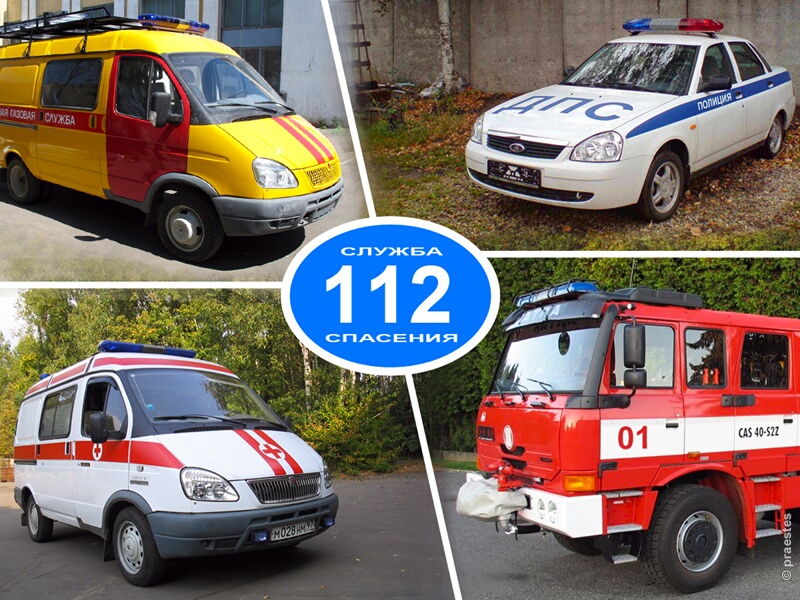 вызова экстренной  помощислужбы экстренной помощи вызов С мобильного 					вызов Со стационарноготелефона										телефона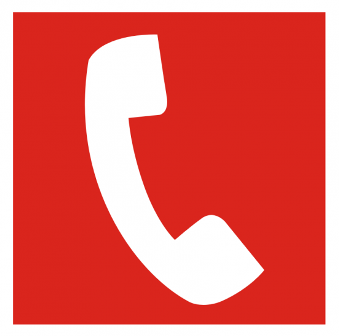 101		Пожарно-спасательная служба		01102		Полиция											02103		Скорая медицинская помощь				03104		Аварийная газовая служба				04